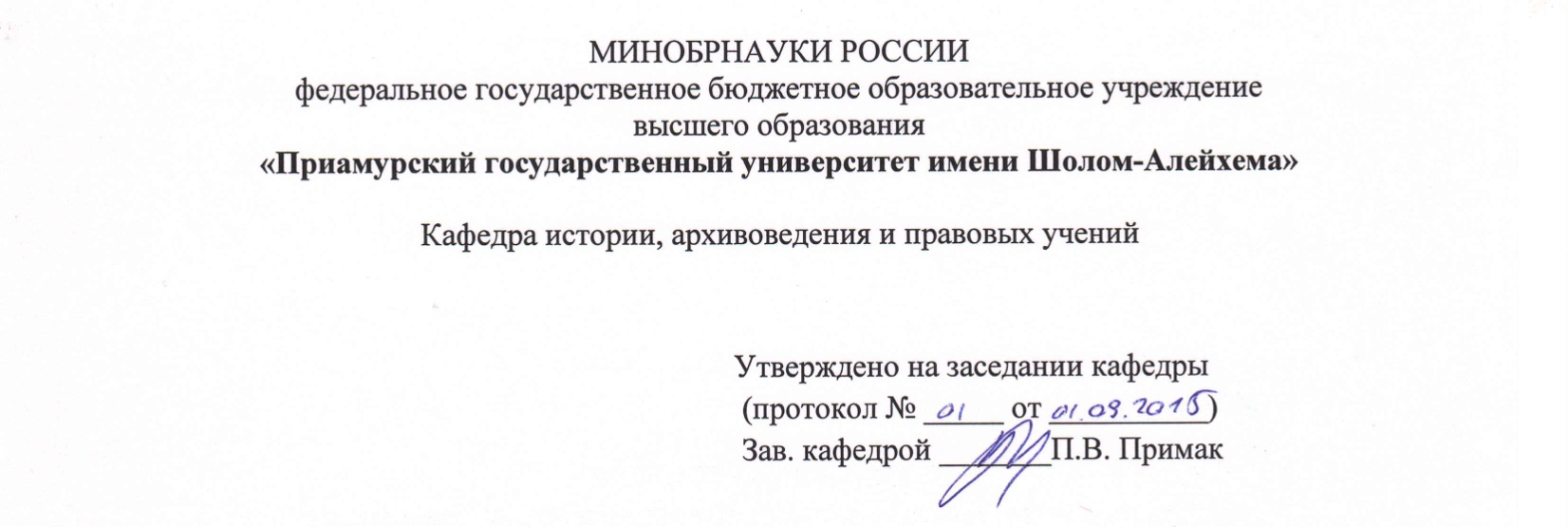 МЕТОДИЧЕСКИЕ РЕКОМЕНДАЦИИ ПО ОФОРМЛЕНИЮ ВЫПУСКНЫХ КВАЛИФИКАЦИОННЫХ РАБОТ Направление подготовки 46.03.02 Документоведение и архивоведенияНаправленность  - Документоведение и документационное обеспечение управленияКвалификация (степень) выпускника - бакалаврФорма обучения - заочнаяБиробиджан 2015Методические рекомендации по написанию выпускных квалификационных работ для бакалавров направления подготовки: 46.03.02 Документоведение и архивоведения, направленности Документоведение и документационное обеспечение управления (бакалавриат) / Авт.-сост.: В.А. Каштанюк, Е.В. Титова. Биробиджан: Изд-во: ФГБОУ ВО «ПГУ имени Шолом-Алейхема», 2015 – 35 с. Данные методические рекомендации по подготовке, написанию и оформлению выпускных квалификационных работ рассматривают процесс работы студента над дипломным сочинением по истории: от выбора темы до ее защиты. Содержащиеся рекомендации по подготовке, написанию и оформлению выпускных квалификационных работ соответствуют требованиям ГОСТов РФ. Прилагаются образцы оформления: листа-обложки, титульного листа, бланка оформления задания на выполнение ВКР, содержания, рецензии и отзыва научного руководителя.Предназначены для студентов выпускных курсов факультета филологии, истории и журналистики.Составители – к.и.н., доцент кафедры истории и архивоведения В.А. Каштанюкассистент кафедры истории и архивоведения Е.В. ТитоваСОДЕРЖАНИЕПРЕДИСЛОВИЕРекомендации предназначены руководителям выпускных квалификационных работ и студентам, выпускникам факультета филологии истории и журналистики ПГУ им. Шолом-Алейхема, обучающимся по направлению подготовки 46.03.02 Документоведение и архивоведения, направленности Документоведение и документационное обеспечение управления.В них представлены конкретные требования по порядку и срокам выполнения бакалаврских работ, их оформлению и защите, а также практика оценки работ. При разработке рекомендаций учитывались требования, изложенные в действующих нормативных документах ГОСТ.Написание студентами исследовательских проектов (выпускных квалификационных работ) по направлению подготовки 46.03.02 Документоведение и архивоведения, направленности Документоведение и документационное обеспечение управления направлено на формирование следующих компетенций:1 ТЕМАТИКА ВЫПУСКНЫХ КВАЛИФИКАЦИОННЫХ  РАБОТТематика ВКР, выполняемых по кафедре истории и архивоведения, основывается на следующих читаемых дисциплинах: Методика обучения и воспитания  истории; История России; Всеобщая история; История исторической науки и др.Примерная тематика выпускных квалификационных работ, предлагаемая студентам на кафедре истории и архивоведения, может входить как в состав конкретной дисциплины, так и объединять несколько направлений из разных дисциплин. Предлагаемая тематика не ограничивает студента в выборе направлений и объектов исследования и может соответствовать профилю его интересов.Тема ВКР, предложенная как кафедрой, так и студентом должна быть согласована с научным руководителем до ее утверждения на кафедре.ВКР должна быть посвящена исследованию актуальной теоретической или методологической проблеме, содержать элементы научной новизны, иметь практическую направленность и завершаться конкретными выводами и рекомендациями.ВКР должна быть результатом приложения теоретических знаний, полученных студентом в лекционных курсах (обязательных и специальных), на семинарских и практических занятиях, к решению задач, сформулированных вместе с научным руководителем. ВКР должна демонстрировать навыки научно-исследовательской работы студента, его знание отечественной и зарубежной литературы по выбранной теме, а также умение изложить в тексте результаты своей работы.На кафедре истории и архивоведения выполняются также выпускные квалификационные работы теоретического и методологического характера.Выполнение студентом ВКР преимущественно теоретической направленности допускается  только в исключительных случаях специальным решением факультета при утверждении темы работы. Но и в этом случае в работе должны содержаться методологические подходы к возможному эмпирическому исследованию данной проблемы, а также описание этапов, процедур данного преимущественно теоретического исследования.ВКР методологической направленности должна вносить вклад в развитие аппарата исследования. В ней должны содержаться самостоятельные результаты работы студента хотя бы по одному из направлений, связанных с определением (уточнением) области применения метода, уточнением или выработкой принципов его применения, разработкой методики использования данного метода, совершенствованием метода или его разработкой. Использование предлагаемых в работе методических приемов обязательно должно быть проиллюстрировано на конкретном материале в решении содержательных задач.Преимущественная направленность выпускной квалификационной работы (теоретико-познавательная, методологическая) определяет лишь расстановку акцентов на тех или иных исследовательских задачах, но не освобождает студента от необходимости наличия в тексте всех указанных выше блоков исследования.2 Требования к оформлениюСодержание ВКР составляет принципиально новый материал, включающий описание новых факторов, явлений закономерностей, или обобщение ранее известных положений с других научных позиций или в новом аспекте. Содержание ВКР отражает исходные предпосылки научного исследования, его ход и полученные результаты.В содержании работы должны быть приведены убедительные аргументы в пользу избранной концепции. Противоречащие ей точки зрения должны быть подвергнуты всестороннему анализу и критической оценке. Дискуссионный и полемический материал являются элементами ВКР.Объем ВКР должен составлять 60-80 страниц напечатанного текста и не более 12 листов графического материала.ВКР оформляется в соответствии с ГОСТ Р 7.05-2008 (Библиографическая ссылка); ГОСТ 7.32-2001 (Отчет о научно-исследовательской работе); ГОСТ 7.1-2003 (Библиографическая запись. Библиографическое описание. Общие требования и правила составления.) и их актуальных редакций.ВКР выполняется на листах формата А4 с размерами полей: сверху – 20 мм, снизу – 20 мм, справа – 15 мм, слева 30 мм. Шрифт Times New Roman, 14 пт, через полтора интервала. Изложение текста и оформление работы осуществляется в соответствии с требованиями ГОСТов 7.32, 2.105 и 6.38. Страницы текста работы и включенные в работу иллюстрации и таблицы должны соответствовать формату А4 по ГОСТ 9327.Текст работы должен быть выровнен по ширине. Нумерация страниц работы выполняется арабскими цифрами внизу по центру страницы. Нумерация страниц начинается с титульного листа, но номера страниц на титульном листе, не ставятся. Поэтому номера страниц появляются, только начиная с содержания. Страницы текста и включенные в работу иллюстрации и таблицы должны соответствовать формату А4 (210x297 мм) по ГОСТ 9327. Текст ВКР следует печатать на одной стороне листа белой бумаги формата А4. Цвет шрифта должен быть черным.Допускается вписывать в текст ВКР отдельные слова, формулы, условные знаки, соблюдая при этом плотность основного текста. Опечатки, описки и графические неточности, обнаруженные в процессе выполнения ВКР, разрешается исправлять, закрашивая белой краской и нанося на том же месте исправленный текст компьютерным способом или черной гуашью рукописным способом.Фамилии и собственные имена, названия учреждений в тексте ВКР приводят на языке оригинала.В ВКР следует использовать сокращение русских слов и словосочетаний по ГОСТ 7.12-93. Из сокращенных названий учреждений и предприятий следует употреблять только общеизвестные. Малоизвестные сокращения необходимо расшифровывать при первом упоминании.При указании перед фамилиями ученой степени, должности или профессии допускают сокращения, например, д-р физ.-мат. наук – доктор физико-математических наук, канд. физ.-мат. наук – кандидат физико-математических наук, проф. – профессор, доц. – доцент, преп. – преподаватель, ст. преп. – старший преподаватель, ст. науч. сотр. – старший научный сотрудник.В тексте работы, за исключением формул, таблиц и рисунков, не допускается:- применять математический знак (-) перед отрицательными значениями величин (следует писать слово «минус»);- применять без числовых значений математические знаки, например > (больше), < (меньше), = (равно), (больше или равно), (меньше или равно), (не равно), а также знаки № (номер), % (процент);- применять индексы стандартов, технических условий и других документов без регистрационного номера.В тексте следует применять стандартизованные единицы физических величин, их наименования и обозначения в соответствии с ГОСТ 8.417.ЗаголовкиТекст основной части ВКР делят на разделы, подразделы, пункты и подпункты. Наименования структурных элементов ВКР  «СОДЕРЖАНИЕ», «ВВЕДЕНИЕ», «ЗАКЛЮЧЕНИЕ», «СПИСОК ИСПОЛЬЗОВАННЫХ ИСТОЧНИКОВ», «ПРИЛОЖЕНИЯ» служат заголовками структурных элементов ВКР. Заголовки структурных элементов следует располагать в середине строки без точки в конце и печатать прописными буквами, не подчеркивая. Заголовки разделов, подразделов, пунктов и подпунктов следует начинать с абзацного отступа и печатать строчными буквами с первой прописной, не подчеркивая, без точки в конце. Если заголовок включает несколько предложений, их разделяют точками. Переносы слов в заголовках разделов и подразделов не допускаются. Каждый раздел следует начинать с новой страницы. Расстояние между заголовками и текстом должны быть не менее 2-х интервалов.Нумерация страницСтраницы ВКР следует нумеровать арабскими цифрами, соблюдая сквозную нумерацию по всему тексту. Номер страницы проставляют внизу по центру без точки, начиная с содержания. Титульный лист входит в общую нумерацию страниц ВКР. Номер страницы на титульном листе не проставляют. Иллюстрации и таблицы, расположенные на отдельных листах, и распечатки с ПЭВМ включают в общую нумерацию страниц ВКР. Иллюстрации, таблицы на листе формата A3 учитывают как одну страницу.Нумерация разделов, подразделов и пунктовРазделы, подразделы, пункты и подпункты следует нумеровать арабскими цифрами. Разделы работы должны иметь порядковую нумерацию в пределах основной части и обозначаться арабскими цифрами без точки, например, 1,2,3 и т.д. Пункты должны иметь порядковую нумерацию в пределах каждого раздела или подраздела. Номер пункта включает номер раздела и порядковый номер подраздела или пункта, разделенные точкой, в конце номера пункта точка не ставится, например 1.1, 1.2, 1.3 или 1.1.1, 1.1.2, 1.1.3 и т.д.Номер подпункта включает номер раздела, подраздела, пункта и порядковый номер подпункта, разделенные точкой, например 1.1.1.1, 1.1.1.2, 1.1.1.3 и т.д. Если раздел или подраздел имеет только один пункт, или пункт имеет один подпункт, то нумеровать пункт (подпункт) не следует. ИллюстрацииВсе иллюстрации (фотографии, графики, чертежи, схемы, диаграммы и другие графические материалы) именуются в тексте рисунками. Иллюстрации следует располагать непосредственно после текста, в котором они упоминаются впервые, или на следующей странице. На все иллюстрации должны быть даны ссылки в тексте работы. Чертежи, графики, диаграммы и схемы должны соответствовать требованиям государственных стандартов ЕСКД. Иллюстрации при необходимости могут иметь наименование и пояснительные данные (подрисуночный текст). Слово «Рисунок» и наименование помещают после пояснительных данных и располагают следующим образом: Рисунок 1 – Название рисунка.Фотоснимки, размером меньше формата А4, должны быть наклеены на стандартные листы белой бумаги.Иллюстрации следует нумеровать арабскими цифрами порядковой нумерацией в пределах всей ВКР. Если в ВКР только одна иллюстрация, то ее обозначают – «Рисунок 1». Допускается нумеровать иллюстрации в пределах раздела. В этом случае номер иллюстрации состоит из номера раздела и порядкового номера рисунка, разделенных точкой, например: «Рисунок 1.1». Иллюстрации каждого приложения обозначают отдельной нумерацией арабскими цифрами с добавлением перед цифрой обозначения приложения, Таблицы слева, справа и снизу, как правило, ограничивают линиями. Таблицу в зависимости от ее размера помещают под текстом, в котором впервые дана ссылка на нее, или на следующей странице, а при необходимости в приложении. Допускается помещать таблицу вдоль длинной стороны листа ВКР. Если строки или графы выходят за формат таблицы, ее делят на части, помещая одну часть под другой или рядом, при этом в каждой части таблицы повторяют ее головку и боковик. При делении на части допускается ее головку или боковик заменять соответственно номером граф и строк. При этом нумеруют арабскими цифрами графы и (или) строки первой части таблицы. Слово «Таблица» указывают один раз над первой частью таблицы в соответствии с рисунком 1, над другими частями пишут слова «Продолжение таблицы» с указанием номера (обозначения) таблицы.Если в конце страницы таблица прерывается и ее продолжение будет на следующей странице, в первой части таблицы нижнюю горизонтальную линию (ограничивающую) не проводят.СодержаниеВ содержании приводят название разделов, подразделов и пунктов в полном соответствии с их названиями, приведенными в работе, указывают страницы, на которых эти названия размещены. Название разделов печатают без отступа от левого края листа. Название подразделов и пунктов – с отступом (1,25 см).Промежутки от последней буквы названия раздела до номера страницы заполняют отточием. Над колонкой цифр (колонцифр) в оглавлении сокращение «стр.» не пишут и после точек не ставят.«ВВЕДЕНИЕ», «ЗАКЛЮЧЕНИЕ», «СОДЕРЖАНИЕ» и «ПРИЛОЖЕНИЯ» также включаются в содержание ВКР, но не нумеруются. ВведениеВведение представляет собой наиболее ответственную часть ВКР, поскольку содержит в сжатой форме все фундаментальные положения, обоснованию которых посвящена ВКР. Это актуальность выбранной темы, степень её разработанности, цель и содержание поставленных задач, объект и предмет исследования, избранные методы исследования, его теоретическая, нормативная и эмпирическая основа, научная новизна, положения, выносимые на защиту, их теоретическая значимость и прикладная ценность. Обоснование актуальности выбранной системы – начальный этап любого исследования. И то, как автор умеет выбрать тему и насколько правильно он эту тему понимает и оценивает с точки зрения своевременности и социальной значимости, характеризует его научную зрелость и профессиональную подготовленность.Освещение актуальности не должно быть многословным. Нужно показать главное – суть проблемной ситуации, из чего и будет видна актуальность темы. Актуальность может быть определена как значимость, важность, приоритетность среди других тем и событий, злободневность. Любое научное исследование проводится для того, чтобы преодолеть определенные трудности в процессе познания новых явлений, объяснить ранее неизвестные факты или выявить неполноту старых способов объяснения известных фактов. Актуальность темы определяет потребности общества в получении каких-либо новых знаний в этой области. Как любой другой продукт, ожидаемые новые знания нуждаются в обосновании потребности: кому, для каких целей эти знания нужны, каков объем, качество этих знаний и т.д.От доказательства актуальности выбранной темы логично перейти к формулировке цели исследования, а также указать на конкретные задачи, которые предстоит решать в соответствии с этой целью. Это обычно делается в форме перечисления (изучить …, описать …, установить …, выяснить … и т.п.). Желание исследователя ответить на вопросы по объему и качеству новых знаний определяет цель исследования. Определение цели – весьма важный этап в исследовании, так как она определяет и задачи самого исследователя: что изучать, что анализировать, какими методами можно получить новые знания.Далее формулируются объект и предмет исследования. Объект научного исследования – это избранный элемент реальности, который обладает очевидными границами, относительной автономностью существования и как-то проявляет свою отделенность от окружающей его среды. Объект порождает проблемную ситуацию и избирается для изучения. Предмет научного исследования – логическое описание объекта, избирательность которого определена предпочтениями исследователя в выборе точки мысленного обзора, аспекта, «среза» отдельных проявлений наблюдаемого сегмента реальности.Объект и предмет исследования как категории научного процесса соотносятся между собой как общее и частное. В объекте выделяется та его часть, которая служит предметом исследования. Именно на него направлено основное внимание студента, именно предмет исследования определяет тему работы, которая обозначается на титульном листе как ее заглавие. Объект исследования всегда шире, чем его предмет. Если объект – это область деятельности, то предмет – это изучаемый процесс в рамках объекта исследования.После этого необходимо показать степень разработанности темы исследования, а также отразить методологическую, теоретическую, нормативную и эмпирическую основу ВКР, её новизну, сформулировать положения, выносимые на защиту, обосновать теоретическую и практическую значимость исследования.В заключительной части введения необходимо кратко сказать об апробации своих выводов и основных положений ВКР (это может быть опубликованная статья, участие в конференциях и т.д.), и о структуре работы.Основная частьТребования к конкретному содержанию основной части ВКР устанавливаются научным руководителем. Основная часть должна содержать, как правило, три раздела. В ней на основе изучения имеющейся отечественной и переведённой на русский язык зарубежной научной и специальной литературы по исследуемой проблеме рекомендуется рассмотреть краткую историю, родоначальников теории, принятые понятия и классификации, степень проработанности проблемы за рубежом и в России, проанализировать конкретный материал по избранной теме, собранный во время работы над ВКР, дать всестороннюю характеристику объекта исследования, сформулировать конкретные практические рекомендации и предложения по совершенствованию исследуемых явлений и процессов. Описание объекта исследования должно быть дано четко. Рекомендуется критически проанализировать функционирование аналогов объекта исследования, как в российской практике, так и за рубежом. Раздел должен содержать рассмотрение и оценку различных теоретических концепций, взглядов, методических подходов по решению рассматриваемой проблемы. Анализируя существующий понятийный аппарат в исследуемой области, автор представляет свою трактовку определенных понятий (авторское определение) или дает их критическую оценку.При освещении исследуемой проблемы не допускается пересказ содержания учебников, учебных пособий, монографий, интернет-ресурсов без соответствующих ссылок на источник. Автор ВКР должен показать основные тенденции развития теории и практики в конкретной области и степень их отражения в отечественной и зарубежной научной и учебной литературе.Стиль изложения должен быть литературным и научным, недопустимо использование без особой необходимости (например, при цитировании) разговорных выражений. При описании тех или иных процессов, явлений не стоит прибегать к приемам художественной речи, злоупотреблять метафорами. Научный стиль изложения предполагает точность, ясность и краткость. Иногда стремление приблизиться к научному стилю выражается в излишне громоздком изложении положений работы, что чаще всего свидетельствует о неясности мысли, усложняет понимание того, что на самом деле хотел сказать автор и из достоинства работы превращается в ее недостаток.Как правило, при выполнении научных исследований повествование ведется от имени третьего лица.ЗаключениеЗаключение как самостоятельный раздел работы должно содержать краткий обзор основных аналитических выводов проведенного исследования и описание полученных в ходе него результатов. Следует отметить, что хорошо написанные введение и заключение дают четкое представление о качестве проведенного исследования, круге рассматриваемых вопросов, методах и результатах исследования. В заключении должны быть представлены:- общие выводы по результатам работы;- оценка достоверности полученных результатов и сравнение с аналогичными результатами отечественных и зарубежных работ;- предложения по использованию результатов работы, возможности внедрения разработанных предложений в образовании, технике и технологии.Заключение включает в себя обобщения, общие выводы и, самое главное, конкретные предложения и рекомендации. В целом представленные в заключении выводы и результаты исследования должны последовательно отражать решение всех задач, поставленных автором в начале работы (во введении), что позволит оценить законченность и полноту проведенного исследования.Список использованных источников и литературы. Ссылки.Список должен содержать сведения об источниках, использованных при написании ВКР. В него необходимо включать только те источники, на которые были сделаны ссылки в тексте работы.Ссылки в тексте на использованные источники следует указывать порядковым номером библиографического описания источника в списке использованных источников (ГОСТ 7.32).Порядковый номер ссылки заключают в квадратные скобки, например: «… В работе [23] авторы показали …». Нумерация ссылки ведется арабскими цифрами в порядке приведения ссылок в тексте ВКР независимо от деления её на разделы.Список использованных источников составляется по порядку появления ссылок на источники в тексте работы. В список включаются только те источники, на которые имеются ссылки в тексте.В списке использованных источников при переносах на другую строку не допускаются: разделение инициалов авторов, обозначения числа страниц и цифр и т.п. Рекомендуется между инициалами и фамилией автора всегда ставить неразрывный пробел (Ctrl+Shift+пробел).В соответствии с ГОСТ 7.1 [9] сведения об источниках следует нумеровать арабскими цифрами без точки и начинать с абзацного отступа. В конце библиографического описания каждого источника ставится точка.Библиографические описания электронных документов следует давать в соответствии с ГОСТ 7.82 [10]. Ссылки на электронные ресурсы в информационных сетях должны содержать следующие элементы:- автор/создатель, заглавие, выходные сведения (место издания, издатель, год издания), объем публикации (если есть);- название сайта – краткое описание информационного ресурса или документа (не более 30 слов);- указать язык публикации;- месторасположение – адрес сайта (URL);- [дата просмотра].Примеры оформления списка использованных источников приведены в Приложении Д.Ссылки на формулы указывают порядковым номером формулы в круглых скобках, например, «… в формуле (4) …». При ссылках на иллюстрации и таблицы следует писать «… в соответствии с рисунком 2 …» или «… из таблицы 3 видно …»Если в работе одна иллюстрация, одна таблица, одна формула, одно уравнение, одно приложение следует при ссылках писать «на рисунке 1», «в таблице 1», «по формуле 1», «в уравнении 1», «в приложении A».Источниковедческая база ВКР должна охватывать не менее 60 источников. Допускается привлечение материалов и данных, полученных с официальных сайтов Интернета. В этом случае необходимо указать точный источник материалов (сайт, дату получения).ПриложенияДля лучшего понимания и пояснения основной части ВКР в нее включают приложения, которые носят вспомогательный характер и на объем ВКР не влияют. Объём работы определяется количеством страниц, а последний лист в списке литературы есть последний лист исследования. Приложения нужны, во-первых, для того, чтобы освободить основную часть от большого количества вспомогательного материала, а во-вторых, для обоснования рассуждений и выводов магистранта.В приложениях помещаются, по необходимости, иллюстративные материалы, имеющие вспомогательное значение (схемы, таблицы, диаграммы, программы, положения и т.п.).Оформление приложений должно строго соответствовать действующим стандартам. Приложения оформляют как продолжение ВКР. Каждое приложение следует начинать с нового листа с указанием по центру слова ПРИЛОЖЕНИЕ А (Б, В и т.д.), напечатанного прописными буквами. Приложение должно иметь содержательный заголовок.В приложения рекомендуется включать материалы, связанные с выполненной ВКР, которые по каким-либо причинам не могут быть включены в основную часть. В приложения также можно включать иллюстрации, таблицы, выполненные на листах формата A3 (297x420 мм).3 Рекомендации по написанию ВКР Учебно-исследовательская работа имеет следующую примерную структуру:Содержание. Список, состоящий из введения, названий глав, параграфов, заключения, списка использованной литературы и приложений с указанием их положения по страницам в работе.Введение. Здесь отражается, буквально по пунктам, сама программа исследования, в процессе описания которой доказывается актуальность выбранной проблемы и даётся обоснование темы. Оформляется научный аппарат работы, выдвигается гипотеза, ставятся задачи, определяются методы исследования, описывается организация исследования, формулируются проблема и цель, объект и предмет исследования, его новизна и практическая значимость, коротко говориться о содержании каждой главы работы.Глава I.  Проводится обзор и анализ научных источников по выбранной проблеме. Делается акцент на неисследованных аспектах области исследования, даются определения используемых в работе понятий или обосновывается правильность и необходимость ссылки на авторские концепции или определения, делаются выводы. На страницах первой главы должны быть ссылки на исследователей, занимавшихся этой проблемой. Название Главы I связано с теоретическим обоснованием изучаемой проблемы. Названия параграфов соотносятся с отдельными задачами исследования. Главы обозначаются римскими цифрами, а параграфы арабскими без значка "§".Глава II.  Содержит описание современного состояния проблемы и дальнейших перспектив ее изучения. Здесь отражаются цель, задачи, методы и методики, описание базы исследования, средства обработки данных. На разных этапах включаются сводные таблицы данных, графики и диаграммы. Анализируются результаты источниковедческой, «полевой» работы, делаются выводы. Название Главы II соотнесено с практической частью работы.Заключение.  Краткие ответы на поставленные в начале исследования задачи. Отмечаются основные выводы исследования и новизна. Список использованной литературы. Нумерованный перечень использованных при написании работы литературных источников по проблеме. Составляется в алфавитном порядке с обязательным указанием автора, названия работы, городом издания, названием издательства, годом издания и количеством страниц.Любое исследование начинается с обоснования актуальности темы исследования. Этот раздел отражает Ваши длительные поиски - как Вы к этому пришли, почему Ваша тема действительно интересна, каков замысел Вашего исследования, какие методологические подходы Вы намерены реализовать. Надо учесть, что Вы должны отразить актуальность именно Вашей конкретной темы, а не какой-либо иной из этого направления. Что (в конспективном изложении) сделано Вашими предшественниками, и что осталось нераскрытым, что предстоит сделать Вам.Актуальность темы исследования может быть рассмотрена с трёх точек зрения:Социальная актуальность. Абзац о современном положении дел по отношению к проблеме исследования. ("В существующих условиях ... проблема не получила должного рассмотрения... .").Теоретическая актуальность. Абзац о масштабе и глобальности теории вопроса. ("Существует ... проблема, в то же время, эта проблема не получила должного освещения в таких аспектах, как... .").Практическая актуальность. Абзац о положении дел в практике темы. ("Анализ практики показывает, что …, но при этом всё чаще ...").На этой основе формируется противоречие - это взаимодействие между взаимоисключающими, но при этом взаимообуславливающими и взаимопроникающими друг в друга противоположностями внутри единого объекта и его состояний. Надо учесть, что противоположные стороны противоречия обязательно должны относиться либо к практике (только к одному ее аспекту), либо к теории (и тоже только в одном каком-то аспекте). Например: "В современном состоянии вопроса сложились неразрешённые противоречия между... и... . Социально-практическая значимость и теоретическая неразрешённость этого вопроса определили выбор темы нашего исследования..." или "Несмотря на имеющиеся теоретические работы в области ... наблюдается нехватка практических разработок, направленных на...".На основе выявленного противоречия формулируется проблема - это объективно возникающий в ходе развития познания вопрос или целостный комплекс вопросов, решение которых представляет существенный практический или теоретический интерес. Таким образом, проблема исследования логически вытекает из установленного противоречия, из него вычленено то, что имеет отношение только к науке и переведено в плоскость познания. Проблема может формулироваться в виде вопроса: "Каковы условия для формирования...?", "При каких условиях эффективно..." или "Проблемой исследования являлось теоретическое обоснование и разработка комплекса ..." и т. п.Решение сформулированной проблемы и составляет цель исследования. На основе проблемы исследования устанавливается цель исследования. Цель - это то, что Вы намерены достигнуть в итоге работы. Например: решение данной проблемы составляет цель исследования; или цель исследования - разработка (создание, апробация, формирование) у кого-либо чего-либо.Вслед за проблемой определяются объект и предмет исследования. Объект - то, что противостоит познающему субъекту - Вам, в познавательной деятельности. Та часть практики, с которой Вы имеете дело. Более широкое понятие, нежели предмет исследования; нечто абстрактное и большое (то, в чём исследуют).Предмет - это сторона / аспект / точка зрения, с которой исследователь познает целостный объект, выделяя при этом главные, наиболее существенные признаки объекта. Более узкое понятие по сравнению с объектом исследования, что-то конкретное, реальное (то, что именно исследуют). Предмет либо совпадает с формулировкой темы, либо близок с ней по звучанию.Например, объектом исследования может быть процесс развития чего-либо, в общем и целом, а предметом - развитие того же, но в узком смысле, в определенных условиях, на определенном предмете.Задача - это данная в определенных конкретных условиях цель деятельности.Теоретическая задача (вариант формулировки по выбору):описать (выявить) теоретические основы ...;провести научный анализ состояния теории и практики ...;проанализировать (изучить). литературу по ... .Опытно-экспериментальная задача:выявить и охарактеризовать сущностные характеристики ...;определить уровень развития ...;определить степень сформированности ... .Практическая задача:показать пути и способы практического применения ...;разработать и апробировать комплекс мероприятий ...;экспериментально проверить эффективность предложенной ...;наметить возможные пути ... .Методы исследования могут быть следующими: изучение и анализ научной литературы, наблюдение, анкетирование, опрос, обследование, мониторинг, обобщение собственного опыта работы, констатирующий и обучающий эксперименты, математическая обработка экспериментальных данных, сравнительный анализ результатов и т.п.После этого необходимо показать степень разработанности темы исследования, а также отразить теоретическую, нормативную и эмпирическую основу работы, обосновать теоретическую и практическую значимость исследования.Новизна исследования может заключаться в разработке, раскрытии, дополнении, обосновании, создании, предложении и т.п. чего-либо.В заключительной части введения необходимо кратко сказать об апробации своих выводов и основных положений курсовой работы (это может быть опубликованная статья, участие в конференциях и т.д.), и о структуре работы.4 Структура выступления на защите научной работыНа защите перед комиссией Вы должны придерживаться определенного порядка в изложении мыслей. В начале доклада Вы представляетесь и обращаетесь к членам комиссии: Уважаемый председатель Государственной экзаменационной комиссии, уважаемые члены Государственной экзаменационной комиссии, гости! Вашему вниманию предлагается … . Далее Вы называете тему работы и обосновываете:актуальность (2-3 предложения) выбранной Вами темы;проблему и цель исследования;объект исследования;предмет исследования;задачи исследования.Изложение задач исследования - это 3-4 предложения, в которых Вы говорите о том, какие подходы к проблеме были Вами изучены, какие близки Вам лично, называете фамилии авторов. Далее Ваш монолог строится следующим образом: Решая первую задачу, мы изучили литературу по проблеме исследования… . Решая вторую задачу, мы провели констатирующий эксперимент, который показал, что... . В ходе исследования были отмечены такие-то особенности… . Решая третью задачу, мы использовали такие-то методики, комплексы занятий и т.п., мы добились таких-то результатов. Другими словами, через задачи Вы излагаете основное содержание работы.Время выступления составляет 7-8 минут. В ходе своего выступления Вы демонстрируете членам комиссии результаты исследования, материалы из приложений и т.п.5 КРИТЕРИИ ОЦЕНКИ ВЫПУСКНОЙ КВАЛИФИКАЦИОННОЙ РАБОТЫОкончательная оценка ВКР дается по результатам ее защиты, в ходе которой студент должен продемонстрировать углубленное понимание вопросов темы, способность объяснить любые приведенные в тексте положения. Оценочный лист ГИА – защита выпускной квалификационной работыСтудента_________________________________________________________________Направление подготовки 46.03.02 Документоведение и архивоведениеНаправленность Документоведение и документационное обеспечение управленияРабота допускается к защите, если оценка за письменную работу (1) и порядок ее выполнения (2) в сумме составляет не менее 50% от максимальной за эти формы (1+2), то есть не менее 38 баллов.Перевод 100-балльной шкалы в оценки для ВКР: менее 50% - неудовлетворительно; от 50% до 74% - удовлетворительно; от 75% до 87% - хорошо; от 88% до 100% - отлично.Приложение 1МИНОБРНАУКИ РОССИИфедеральное государственное бюджетное образовательное учреждение высшего профессионального образования «Приамурский государственный университет имени Шолом-Алейхема»Факультет филологии, истории и журналистикиКафедра истории и архивоведения Направление подготовки 46.03.02 Документоведение и архивоведение направленность Документоведение и документационное обеспечение управленияВЫПУСКНАЯ КВАЛИФИКАЦИОННАЯ РАБОТА (бакалаврская работа) на тему «Особенности методики предпроектного обследования рационализации делопроизводства на современном этапе»                                                                         Студент (ка) ____ курса                                                                          И.О. Фамилия                                                                          Научный руководитель                                                                             И.О. Фамилия, уч.степень, уч.званиеБиробиджан                                                    20___Приложение 2 Примерная форма аннотации ВКРАННОТАЦИЯвыпускной квалификационной работыбакалаврской работы(Фамилия Имя Отчество студента) на тему « ____________________________________________________________ »Объем работы: ___стр., ____ илл., ____ табл., ___прил., рис., чертежей, __ источниковКлючевые слова: КЛЮЧЕВОЕ СЛОВО 1, …, …, …, …Объект исследования –__________________________________________________.Цель работы___________________________________________________________.Методы исследования: __________________________________________________ __________________________________________________________________________________________________________________________________________________________________________________________________________________.Результат – __________________________________________________________________________________________________________________________________.Новизна полученных результатов – ___________________________________________________________________________________________________________________________________________________________________________________.Апробация полученных решений /Рекомендации по внедрению решений/: ____________________________________________________________________________________________________________________________________________.Эффект /возможный/ от внедрения решения ________________________________.______________________________/Фамилия И.О./Приложение 3ПОРЯДОКпроверки выпускной квалификационной работы на объем заимствований (Порядок)Проверка на объем заимствования, в том числе содержательного, выявление неправомочных заимствований осуществляется научным руководителем при помощи программы «Антиплагиат», имеющейся в свободном доступе на сайте (http://www.etxt.ru/antiplagiat/).В качестве оптимальных рекомендуется устанавливать следующие настройки проверки программы «Антиплагиат»:- вкладка «Общие»:а) размер выборки в словах 10;б) число выборок 50 на каждую 1000 слов;в) число ссылок на выборку 3;г) число слов в шингле 7;д) порог уникальности 50%;е) поисковые системы Google, Yandex, Rambler.- вкладка «Другие»:а) минимальный интервал между смежными запросами к поисковой системе 5 сек.;б) максимальное число попыток совершения запросов к поисковым системам 30;в) таймаут закачки каждой страницы 60 сек.;г) максимальное количество одновременно скачиваемых страниц 5;д) отметить галочкой пункт «показывать капчу».При работе из локальной сети университета рекомендуется дополнительно устанавливать следующие настройки во вкладке «Сеть»:а) установить настройки прокси вручную;б) адрес proxy.dvgsgu.ru;в) порт 3128;В представленных студентами текстах допускается наличие воспроизведения чужого текста в объеме не более 60% текста (независимо от раздела).Научный руководитель обязан предупредить студента о проверке работы на наличие плагиата, допустимых пределах заимствований и о необходимости самостоятельной проверки текста выпускной квалификационной работы до ее сдачи на кафедру, о чем студент на последней странице ВКР должен сделать подтверждение «Настоящим подтверждаю, что ВКР выполнена мною самостоятельно, заимствования находятся в допустимых пределах и составляют ___%». Завершенная ВКР и ее электронная копия (CD/DVD диск или USB Flash носитель в одном экземпляре, с указанием ФИО студента, года выпуска, темы работы) представляется студентом на выпускающую кафедру за 5 дней до срока предварительного рассмотрения работы на выпускающей кафедре (предзащиты). После проверки через «Антиплагиат» научный руководитель составляет отчет и прикладывает его к ВКР.При обнаружении прямых заимствований или парафраз в объеме более установленного п.2 настоящего Порядка, научный руководитель информирует об это
студента и рекомендует ему внести необходимые изменения, устанавливая срок повторного представления ВКР (бумажный и электронный вариант).Научный руководитель осуществляет повторную проверку через «Антиплагиат», составляет отчет и прикладывает его к ВКР.Выпускающая кафедра не допускает ВКР к защите, если к ВКР не приложен отчет «Антиплагиат» или, если работа по оценке заведующего кафедрой, не соответствует указанным критериям по объему заимствования.Приложение 4Примерная структура содержания рецензии на ВКРРЕЦЕНЗИЯ на выпускную квалификационную работуСтудента _________________________________________________________(фамилия, имя, отчество)На тему: __________________________________________________________Научный руководитель: ____________________________________________Актуальность избранной темы, значимость исследования в теоретическом и практическом плане, конкретность и четкость формулировки цели и задач исследования.Теоретическая и практическая значимость и научная обоснованность темы.Достоинства работы, в которых проявились оригинальные выводы.Анализ выводов, сделанных студентом. Конкретность и четкость формулировки выводов, их соответствие поставленным задачам. Опубликование, внедрение, использование в учебном процессе.Разработки, которые отличаются самостоятельностью решений, сложностью реализации, а также разделы, которые требуют доработки.Разделы работы, которые характеризуют исследовательские способности выпускника, умение прогнозировать динамику, тенденции развития объекта (процесса задач, проблем, их систем), используя формализованные модели (задачи).Недостатки работы.Качество оформления.Общее заключение «Выпускная работа студента соответствует (не соответствует) предъявляемым требованиям. ВКР может быть оценена ____».Рецензент ________________________________________________________	фамилия, имя, отчество, ученая степень, звание, должностьДата	Подпись, заверенная печатью по месту работы рецензентаПРЕДИСЛОВИЕ  41 ТЕМАТИКА ВЫПУСКНЫХ КВАЛИФИКАЦИОННЫХ  РАБОТ72 Требования к оформлению                                                                           93 Рекомендации по написанию ВКР                                                         204 Структура  ВЫСТУПЛЕНИЯ на защите научной работы                255 КРИТЕРИИ ОЦЕНКИ ВЫПУСКНОЙ КВАЛИФИКАЦИОННОЙ РАБОТЫ     26ПРИЛОЖЕНИЯ     291 ТИТУЛЬНЫЙ ЛИСТ                                                                                               292 АННОТАЦИЯ                                                                                                          303 ПОРЯДОК ПРОВЕРКИ                                                                                             324 РЕЦЕНЗИЯ                                                                                                                  34Содержание компетенции в соответствии с ФГОС ВПОКод компетенцииспособностью использовать основы философских знаний для формирования мировоззренческой позицииОК-1способностью анализировать основные этапы и закономерности исторического развития общества для формирования гражданской позицииОК-2способностью использовать основы экономических знаний в различных сферах жизнедеятельностиОК-3способностью использовать основы правовых знаний в различных сферах жизнедеятельностиОК-4способностью к коммуникации в устной и письменной формах на русском и иностранном языках для решения задач межличностного и межкультурного взаимодействияОК-5способностью работать в коллективе, толерантно воспринимая социальные, этнические, конфессиональные и культурные различияОК-6способностью к самоорганизации и самообразованиюОК-7способностью использовать методы и средства физической культуры для обеспечения полноценной социальной и профессиональной деятельностиОК-8способностью использовать приемы первой помощи, методы защиты в условиях чрезвычайных ситуацийОК-9способностью решать стандартные задачи профессиональной деятельности на основе информационной и библиографической культуры с применением информационно-коммуникационных технологий и с учетом основных требований информационной безопасностиОПК-1способностью находить организационно-управленческие решения в нестандартных ситуациях и готовность нести за них ответственностьОПК-2способностью использовать в познавательной и профессиональной деятельности элементы естественнонаучного и математического знанияОПК-3способностью использовать в исторических исследованиях базовые знания в области всеобщей и отечественной историиПК-1способностью использовать в исторических исследованиях базовые знания в области археологии и этнологииПК-2способностью использовать в исторических исследованиях базовые знания в области источниковедения, специальных исторических дисциплин, историографии и методов исторического исследованияПК-3способностью использовать в исторических исследованиях базовые знания в области теории и методологии исторической наукиПК-4способностью понимать движущие силы и закономерности исторического процесса, роль насилия и ненасилия в истории, место человека в историческом процессе, политической организации обществаПК-5способностью понимать, критически анализировать и использовать базовую историческую информациюПК-6способностью к критическому восприятию концепций различных историографических школПК-7способностью к использованию специальных знаний, полученных в рамках направленности (профиля) образования или индивидуальной образовательной траекторииПК-8способностью к работе в архивах и музеях, библиотеках, владением навыками поиска необходимой информации в электронных каталогах и в сетевых ресурсахПК-9способностью к составлению обзоров, аннотаций, рефератов и библиографии по тематике проводимых исследованийПК-10способностью применять основы педагогической деятельности в преподавании курса истории в общеобразовательных организацияхПК-11способностью к работе с информацией для принятия решений органами государственного управления, местного, регионального и республиканского самоуправленияПК-12способностью к работе с базами данных и информационными системамиПК-13способностью к разработке информационного обеспечения историко-культурных и историко-краеведческих аспектов в тематике деятельности организаций и учреждений культурыПК-14способностью к работе с информацией для обеспечения деятельности аналитических центров, общественных и государственных организаций, СМИПК-15Обобщенный уровень освоения ООП за весь период обучения, средний баллОбобщенный уровень освоения ООП за весь период обучения, средний баллОбобщенный уровень освоения ООП за весь период обучения, средний баллКомпетенцииКритерии оцениванияБалл (max)ОК-1-11, ОПК-1-6, ПК-1-51Знание основ теории главных разделов историиОК-1-11, ОПК-1-6, ПК-1-51Умение систематизировать и анализировать современные научные достиженияОК-1-11, ОПК-1-6, ПК-1-51Владение навыками речевой культуры, ответов на вопросыСумма балловОценкаОценка ВКР на соответствие с предъявляемыми требованиями Критерии оцениванияБалл (max)Оценка ВКР на соответствие с предъявляемыми требованиями Актуальность тематики исследованияОценка ВКР на соответствие с предъявляемыми требованиями Соответствие цели тематике исследованияОценка ВКР на соответствие с предъявляемыми требованиями Соответствие задач поставленной целиОценка ВКР на соответствие с предъявляемыми требованиями Оценка новизны исследованияОценка ВКР на соответствие с предъявляемыми требованиями Оценка практической значимости исследованияОценка ВКР на соответствие с предъявляемыми требованиями Оценка знаний используемых методов исследования Оценка ВКР на соответствие с предъявляемыми требованиями Глубина анализа результатов исследований и их интерпретацииОценка ВКР на соответствие с предъявляемыми требованиями Соответствие выводов цели, задачам исследования и полученным результатамОценка ВКР на соответствие с предъявляемыми требованиями Апробация работыОценка ВКР на соответствие с предъявляемыми требованиями Публикации по результатам работыОценка ВКР на соответствие с предъявляемыми требованиями Качество оформления работыОценка ВКР на соответствие с предъявляемыми требованиями Оценка работы рецензентомОценка ВКР на соответствие с предъявляемыми требованиями Оценка руководителяСумма балловОценкаОценка защиты ВКРКритерии оцениванияБалл (max)Оценка защиты ВКРОперирование фактами из литературных источников по проблематике работыОценка защиты ВКРИзложение основных положений работыОценка защиты ВКРОтветы на вопросыОценка защиты ВКРКачество презентации докладаОценка защиты ВКРСумма балловОценка защиты ВКРОценкаИтоговая оценкаВКР ДОПУЩЕНА К ЗАЩИТЕЗаведующий кафедрой ___________________П.В. Примак«_____»______________20_____ г.ВКР защищена с оценкой ______________Технический секретарь ГЭК______________ Е.В. Титова